ส่วนที่ ๒๑. แผนปฏิบัติการป้องกันการทุจริต ๔ ปี (พ.ศ.๒๕๖๑ – ๒๕๖๔)  มีรายละเอียดกรอบการจัดทำแผนปฏิบัติการป้องกันการทุจริต ( ภาพรวม )  แยกเป็นรายมิติได้ดังนี้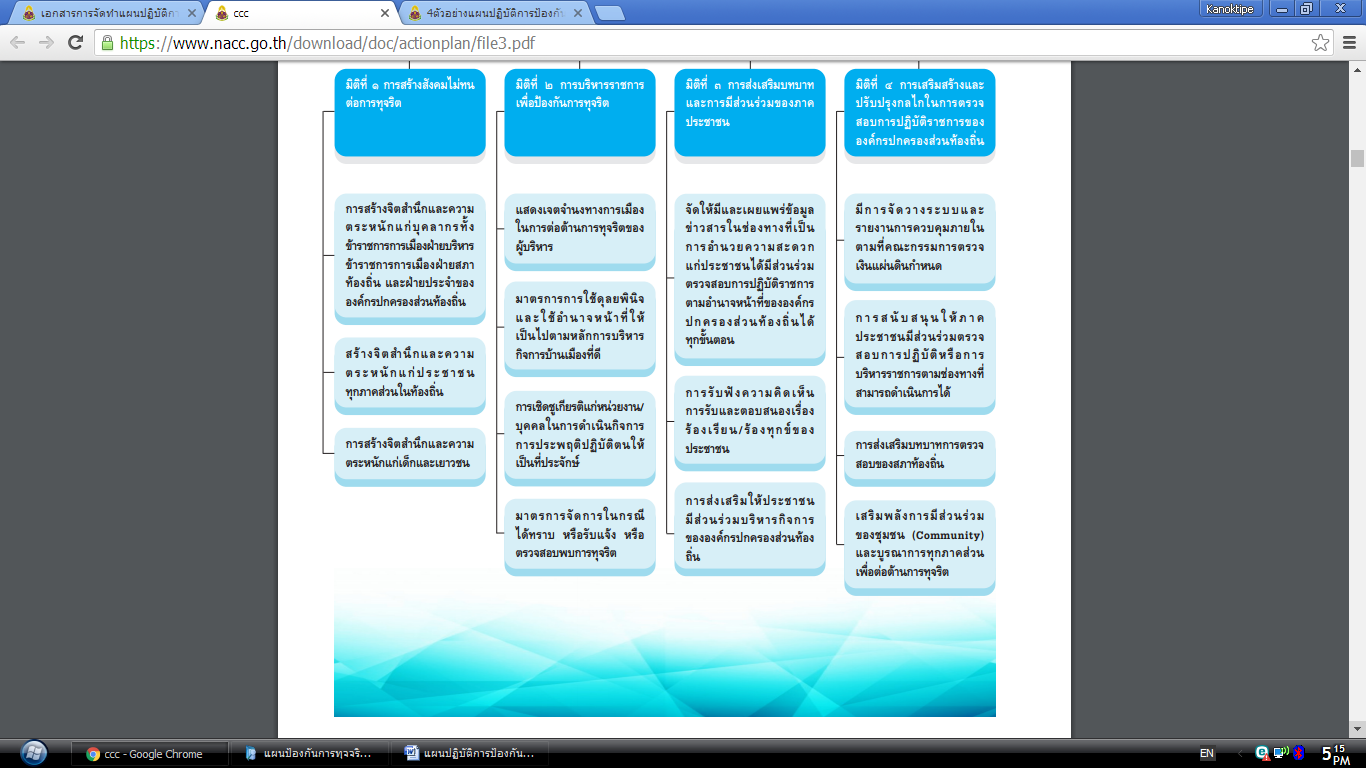 